.Intro: 16 counts, Tag 1: 16c. Tag 2: 32 c. with Option, Ending: 4c.R RUMBA BOX HOLDR BACK-LOCK-BACK HOLD, L COASTER STEP HOLDR STEP-LOCK-STEP HOLD, L STEP-LOCK-STEP HOLDSTEP HOLD, TURN ½L HOLD, STEP HOLD, TURN ¼L HOLDTag1 here on wall 5, then restart!L WEAVE, R CROSS ROCK SIDE HOLDR WEAVE, R CROSS ROCK SIDE HOLDL RUMBA BOX HOLD,L MAMBO BACK HOLD, R MAMBO STEP TOUCH HOLDBegin AgainTag 1: 16c.  After Wall 2, facing (06.00)On wall 5 - after 32c. facing (09.00)¼ R SHUFFLE, HOLD, ½ L SHUFFLE, HOLD¼ R SHUFFLE, HOLD, ½ L SHUFFLE, HOLDTag 2: 32c. After wall 8 facing (12.00)Repeat Tag 1 - two times – ending at (12.00), (drum session in music)Option for Tag 2:If you will get dizzy by all the turns – just stay at 12.00 and do this 32 option steps:R MAMBO FWD– HOLD, L MAMBO BACK – HOLDR MAMBO SIDE – HOLD, L MAMBO SIDE – HOLDR MAMBO FWD– HOLD, L MAMBO BACK – HOLDR MAMBO SIDE – HOLD, L MAMBO SIDE – HOLDEnding w. 9: Change the last four counts of section 8 (5 6 7 8) to:Contact: irene.wiklund@outlook.comChoreographed in memory of my fatherLast Update – 8 Dec. 2019Father's Novelty Accordion Swing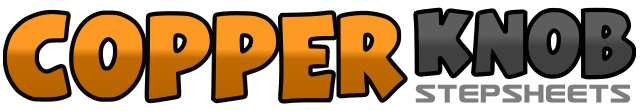 .......Count:64Wall:4Level:High Improver.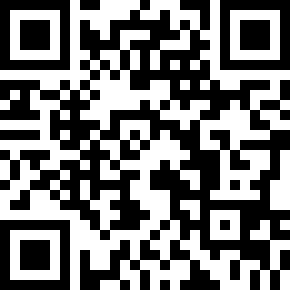 Choreographer:Irene Wiklund (SWE) - November 2019Irene Wiklund (SWE) - November 2019Irene Wiklund (SWE) - November 2019Irene Wiklund (SWE) - November 2019Irene Wiklund (SWE) - November 2019.Music:Novelty Accordion - Sollefteå Swing'n SweetNovelty Accordion - Sollefteå Swing'n SweetNovelty Accordion - Sollefteå Swing'n SweetNovelty Accordion - Sollefteå Swing'n SweetNovelty Accordion - Sollefteå Swing'n Sweet........1 2 3 4Step R to right side, step L together, step R forward, hold5 6 7 8Step L to left side, step R together, step L back, hold  (12.00)1 2 3 4Step R back, lock L over R, step R back, hold5 6 7 8Step L back, step R together, step L forward, hold  (12.00)1 2 3 4Step R forward, lock L behind R, step R forward, hold5 6 7 8Step L forward, lock R behind L, step L forward, hold   (12.00)1 2 3 4Step R forward, hold, turn ½ left on L, hold   (06.00)5 6 7 8Step R forward, hold, turn ¼ left on L, hold   (03.00)1 2 3 4Cross R over L, step L to left, step R behind L, step L to left5 6 7 8Cross rock R over L, recover on L, step R to right, hold  (03.00)1 2 3 4Cross L over R, step R to right, step L behind R, Step R to right5 6 7 8Cross rock L over R, recover on R, touch L beside R   (03.00)1 2 3 4Step L to left side, step R beside L, step L forward, hold5 6 7 8Step R to right side, step L beside R, step R back, hold                           (03.00)1 2 3 4Rock L back, recover on R, step L beside R, hold5 6 7 8Rock R forward, recover on L, touch R beside L, hold                              (03:00)1 2 3 4Turn ¼ right stepping R forward, step L together, step R forward, hold5 6 7 8Turn ½ left stepping L forward, step R together, step L forward, hold1 2 3 4Turn ¼ right stepping R forward, step L together, step R forward, hold5 6 7 8Turn ½ left stepping L forward, step R together, step L forward, hold1 2 3 4Rock R forward, recover on L, step R beside L, hold5 6 7 8Rock L back, recover on R, step L beside R, hold1 2 3 4Rock R to right side, recover on L, step R next to L, hold5 6 7 8Rock L to left side, recover on R, step L next to R, hold1 2 3 4Rock R forward, recover on L, step R beside L, hold5 6 7 8Rock L back, recover on R, step L beside R, hold1 2 3 4Rock R to right side, recover on L, step R next to L, hold5 6 7 8Rock L to left side, recover on R, step L next to R, hold5 6 7 8Step forward on R, hold, turn ¼ left on L, hold                                     (12.00)